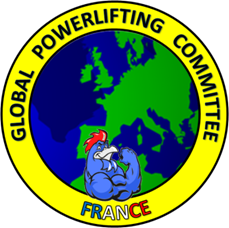 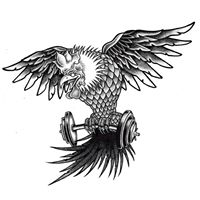 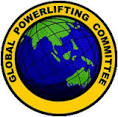                     	    Meet Directors					World GPC SecretaryStéphane Sana		Jean Marc Chenin			Anita Mahony,	Ritalcrew54@hotmail.com	jean-marc.chenin@wanadoo.fr	worldgpcsecretary@gmail.com+33-611273158		+33-671100573			+353-86-8422018GPC Európa-bajnokság 2018ERŐEMELÉS, GUGGOLÁS, FEKVENYOMÁS, FELHÚZÁS Helyszín:		Nancy, France(Salle des fêtes de Gentilly, 11 Avenue de Rhin, 54000 Nancy)Versenyigazgatók:	Stéphane Sana (Club Force L’Enclume Nancy)			Jean-Marc Chenin (GPC France) 	 Időpont:		2018. május 27. - 2018. június 2.Facebook: 	(2018-GPC European Championships)https://www.facebook.com/2018-GPC-European-Championships-1868277166818959/	VERSENY MENETE		A részletes időbeosztást a nevezési határidő lejárta után teszik közzé.Mérlegelés:Mérlegelés mindig a versenyt megelőző napon van! Első mérlegelés május 26-án. A verseny napján már nem lehet arra a napra mérlegelni! Szabályok:	A verseny a GPC 2018 szabályai szerint kerül megrendezésre. A versenyszabályzat megtalálható a GPC weboldalán. Kategóriák:		Az  összes GPC súly- és korcsoport szerint RAW és Multiply, valamint       ParalympicNevezési díj:	Első nevezés 64 € - Open & Masters  	   44 € - Junior & Ifjúsági			Minden további nevezés 35 € nevezésenként  			Késői nevezést elfogadnak  + 30 € személyenkéntNevezési határidő: 2018. április 25.   A nevezési lista a nevezési határidő után lesz elérhető.Nevezés:		alább, a 4. oldalon található nevezési lap visszaküldésével.Weboldalak:	http://www.worldgpc.com/ facebook page: https://www.facebook.com/2018-GPC-European-Championships-1868277166818959/	SZÁLLÁSHotel Ariane***	10 rue de  54520 NANCY / LAXOU 	SIRET 66 773 800 446 000 17         TEL: 03 83 98 37 10		www.ariane-hotel.com 		Fax: 03 83 96 43 26A helyszíntől 1 km-re, 10 percre a városközponttól, ingyenes parkolás Buszmegálló (5) a  szállóval szemben.Foglalási kód: GPC FRANCERates: Visitors tax: 0.90 € extra per person and per night Ho             Hotels	TRANSFERPublic transport in Nancy: bus line 5 (commercial zone Laxou la Sapinière – venue – city center)Pass 1 = one-hour trip €1.30, €1.50 if bought on the bus / Pass 10 = 10 one-hour trips €9.20Nevezési lapGPC Európa-bajnokság 2018Erőemelés guggolás, fekvenyomás, felhúzás RAW & MultiplyNancy, France – 2018. 05. 27. – 2018. 06. 12.A GPC szabályai szerint a nemzeti szövetségek gyűjtik össze a nevezéseket és a nevezési díjakat, majd továbbítják a szervezők részére. Dátum: ……………………………………………………………………….      Aláírás: ……………………………………………………………………..Ezt a nevezési lapot 2018. április 25-ig kell visszaküldeni: powerinfo2017@gmail.com A nevezési lap beérkezése után válaszlevélben tájékoztatunk a befizetés módjáról. Befizetési határidő ugyancsak április 25.I hereby acknowledge, agree and confirm the following:1.	I understand the Rules promulgated in terms of the Constitution of the Global Powerlifting Committee.2.	There are inherent risks associated with participation in the 2018 GPC European Championships which may result in personal injury (even of a serious nature) to me. I am aware of the risks and accept these risks.3.	To the full extent permitted by law, I absolve, release, discharge and indemnify the GPC, its officers, employees, organisers, representatives, helpers/spotters/loaders and/or agents (“the Indemnities”) from any and all liability from any and all claims, demands, rights or action or causes of action, present or future, whether the same be known or unknown, anticipated or unanticipated, resulting from or arising out of my participation in the Championships,  for any personal injury, mental anguish, loss or damage of any kind suffered by me, including, without limitation, where caused by any acts or omissions (intentional or negligent) of the Indemnities.4.	In the event of such injury, first aid/medical officials/practitioners may attend to me while injured.  Should I have to receive treatment at a hospital or any medical institution due to any injury I will be responsible to pay my own expenses.5.	I declare that I have read and understood the above and accept full responsibility for my safety during my participation in these Championships, and I waiver any claim I might have against the GPC and/or the Indemnities. I was not unduly influenced and sign this form freely and voluntarily.Signed:____________________________________ Date:_______________NOTE:	In the case of a minor (any person under the age of 21 years of age) I confirm that my parent(s) and or legal guardian who has been notified either personally, telephonically or electronically of my intended participation in the Championships and has either personally, telephonically or electronically given his / her / their permission to do so.Május 27. vasárnapRaw Erőemelés összes nőMájus 28. hétfőRaw Erőemelésférfiak 56 kg – 82,5 kgMájus 29. keddRaw erőemelésférfiak 90 kg & 100 kg Május 30. szerdaRaw Erőemelés férfiak 110 kg – 140+ kgMájus 31. csütörtökEQ Erőemelés Raw Felhúzásösszes versenyzőJúnius 1. péntekRaw Fekvenyomásösszes versenyzőJúnius 2. szombat Raw Guggolás EQ Guggolás EQ Fekvenyomás EQ Felhúzásösszes versenyzőMájus 26. szombat – 29.- kedd 8 – 9   & 15 – 16 óraMájus 30.. szerda – Június 1. péntek8 – 10 & 15 – 17 óra A nevezők számától  függően a mérlegelési idő meghosszabbodhat. Mon – ThursFri - SunSingle Room€75€59Buffet breakfast€9.50Double/Twin Room€85€59Sports Meal (starter, main course, dessert, soft drink)€23Hotel NameAddress & Contact DetailsB&B hotelNancy Laxou ZenithRue du Saulnois, Parc de l'Observatoire 54520LaxouGPS : Latitude :48.69323  Longitude :6.13104Tel : +338 92 70 75 46Website: http://www.hotel-bb.com/fr/hotels/nancy-laxou.htm?arrivalDate=12/11/2017&departureDate=13/11/2017&selectPersonNumber=1Campanile Nancy OuestLaxou ZenithSITE TECHNOLOGIQUE PARC SAINT JACQUES 1 RUE BLAISE PASCAL 54320 MAXEVILLE FranceTel (info): +33 3 83 98 64 64      Tel (booking): +33892 23 48 15E-mail: nancy.laxou@campanile.frWebsite: https://www.campanile.com/fr/hotels/campanile-nancy-ouest-laxou-zenithNovotel Nancy2 Rue du Vair 54520 LAXOU - FRANCE GPS. N 48° 41' 43.47'' E 6° 7' 27.90''Tel (+33)3/83934545  Email: H0407@ACCOR.COMWebsite: http://www.novotel.com/fr/hotel-0407-novotel-nancy/index.shtmlAirportDistanceTransfer possibilities, costs & durationLorraine airport(domestic flights & Southern countries)45 kmNavette (shuttle) aéroport Metz Nancy Lorraine €8 per person one-wayAirport  Nancy gare (railway station)  40 minthen bus 5http://www.metz-nancy-lorraine.aeroport.fr/passagers/acces-parking/#navettesLuxemburg airport120 kmFlibco €5/€20 per person one-wayLuxemburg Airport - Findel (in front of terminal building) to Nancy Laxou - rue de la Moselle 4 (arrêt Cascade-La Fontaine) = 100 m from the venue2 hourshttps://www.flibco.com/en#/bookingStrasbourg airport170 kmShuttle from airport to Strasbourg train station (€2.60), then train from Strasbourg to Nancy 1.5 hour, around €30 per person one-wayhttp://strasbourg.aeroport.fr/FR/Passagers/Acces/Navette-train.htmlhttps://www.voyages-sncf.com/Paris350 kmOuibus (low-cost coach) from €20 per person one-way 8 hours then bus 5https://fr.ouibus.com/TGV (high speed train) between €30 and €100 per person one-way1.5 hour then bus 5https://www.voyages-sncf.com/Beauvais400 kmNavette (shuttle) from airport to Paris €17, then train or coach from Paris to Nancy, then bus 5https://www.aeroportparisbeauvais.com/acces-et-parking/navette/CsaládnévKeresztnévNemzetSúlycsoportSzületési év, hó, napKorcsoportNeme:PARALYMPIC     (Igen/Nem)LakcímE-MAIL címTelefonszámEseményIgen/nemEseményIgen/nemRAW ERŐEMELÉSEQUIPPED ERŐEMELÉSRAW GUGGOLÁSEQUIPPED GUGGOLÁSRAW FEKVENYOMÁSEQUIPPED FEKVENYOMÁSRAW FELHÚZÁSEQUIPPED FELHÚZÁS